FRONTPLAAT – TEST – PT100.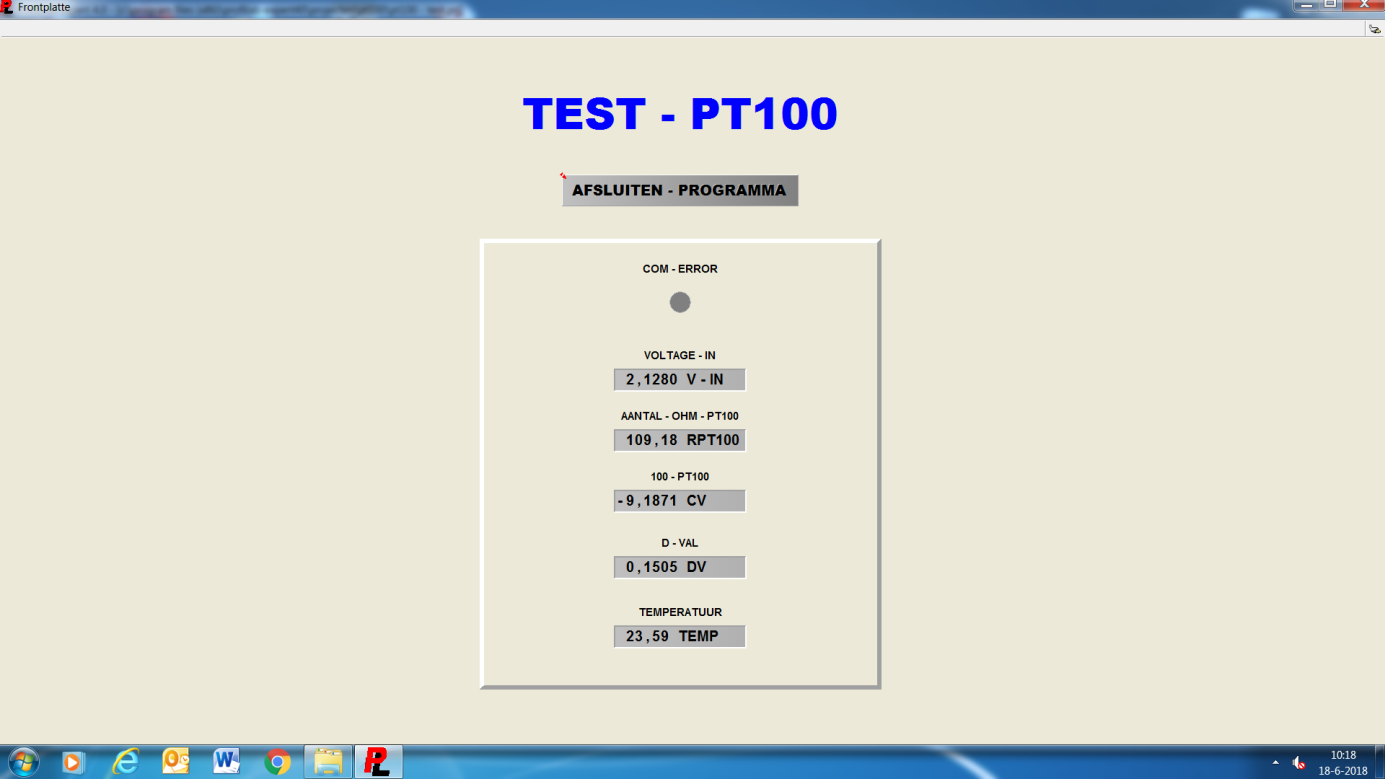 